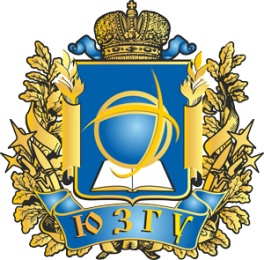 Юго-Западный государственный университет, г.Курск, РоссияРязанский государственный агротехнологический университет имени П.А. Костычева, Россияприглашают Вас принять участие в работе10-й Всероссийскойнаучно-технической конференции с международным участием«СОВРЕМЕННЫЕ ИННОВАЦИИ В НАУКЕ И ТЕХНИКЕ» (МТО-50)Дата проведения  - 15-16 апреля 2020 годаМесто проведения – Юго-Западный государственный университет, г.Курск, РоссияДля участия в конференции приглашаются научно-педагогические работники,докторанты, аспиранты, студенты, работники предприятий, специалисты, а также все лица, проявляющие интерес к рассматриваемым проблемам.На основании федеральных образовательных стандартов (ФГОС)  для успешного прохождения аккредитации научного образовательного учреждения все руководители магистерских программы обязаны участвовать во всероссийских конференциях не менее одного раза в год.Каждому участнику будет выслан в электронном виде сборник по итогам конференции с присвоением ISBN и регистрацией в РИНЦ в течении 20 дней после даты конференции.Статьи, объемом более 5 страниц текста (без учета списка литературы) могут быть включены в научно-технический журналСОВРЕМЕННЫЕ МАТЕРИАЛЫТЕХНИКА И ТЕХНОЛОГИИhttp://elibrary.ru/title_about.asp?id=54928Группы научных специальностей журнала:05.02.07 Технология и оборудование механической и физико-технической обработки05.02.08 Технология машиностроения05.02.23 Стандартизация и управление качеством продукции05.16.01 Металловедение и термическая обработка металлов и сплавов05.16.06 Порошковая металлургия и композиционные материалы05.22.10 Эксплуатация автомобильного транспорта Основные направления работы научно-практической конференции:технологии механической и физико-технической обработки деталей машин;технологическое обеспечение несущей способности изделий упрочняющими технологиями и покрытиями;моделирование физических явлений и технических систем при обработке и эксплуатации изделий;контроль, диагностика и мониторинг технических систем и объектов;проблемы динамики и прочности, расчета и проектирования деталей, узлов, машин, аппаратов и механизмов;Управление качеством продукции и процессов.Металловедение и термическая обработка металлов и сплавовпроектирование металлорежущего инструментаCAD-, CAM, CAE-, PDM-технологиитехнические измерения, системы управления, автоматика, электроникаинформатика, вычислительная техника, радиотехника, телекоммуникации и автоматизация в производствеоборудование и технология сварочного производствамашины и аппараты пищевых производствнанотехнология, наноматериалы.Минимальное количество страниц статьи – 3.В научно-технический журнал статьи студентов, магистрантов без научного руководителя не включаются. Оргкомитет вправе отказать во включении в журнал и рекомендовать в сборник конференции. Требования прилагаются.Уникальность статьи для журнала не менее 80 процентов (отчет проверки в системе «Антиплагиат» должен прикладывается вместе со статьей)Представление статей и квитанции об оплатедля очного участие (запись только по телефону) - до 1 апреля, для заочного -  до 16 апреля 2020 года (включительно) в оргкомитет ТОЛЬКО по электронной почте disclos@yandex.ruКонтактное лицо: Разумов Михаил Сергеевич, к.т.н.,  доцент МТиО ЮЗГУГорохов Александр Анатольевичтел. +7-910-730-82-83 disclos@yandex.ruhttps://vk.com/nauka46Требования к оформлению материалов:Поля –  с каждой стороны; зеркальныеШрифт - Times New Roman, кегль 14, межстрочный интервал – одинарный; сноски по тексту, красная строка (отступ) по тексту – 0,5 см.Название статьи - заглавными буквами, жирным шрифтом, выравнивание по центру;ФИО авторов полностью; ученая степень; звание; должность - жирный курсив, по центру.Наименование организации, - курсив, по центруАннотация, кегль 14, курсивВ конце статьи укажите ФИО получателя полностью, почтовый адрес с указанием индекса (по этому адресу будет почтой выслан сборник материалов (в случае оплаты)), телефон, e-mail (ОБЯЗАТЕЛЬНО, так по этому адресу будет выслан сборник материалов в электронном виде варианте).Предусмотрено: интернет-очное участие, заочное участие.  Оплата за участие в конференции (одна статья), включая один экземпляр сборника, составляет:Сборник в электронном варианте - 100 рублей за каждую страницу статьи, независимо от страны участия.Сборник в бумажном варианте - 150 рублей за каждую страницу статьи (включая электронный вариант и  почтовую отправку)Стоимость диплома участника в электронном виде – 100 рублей (отсылается только по электр.почте).Стоимость диплома участника  в бумажном виде – 150 рублей, включая стоимость почтовой пересылки.Реквизиты для оплаты будут высланы после подтверждения принятия статьи в печать